ДОГОВОР № 0818600005722000300на оказание услуг по организации горячего питания Муниципальное бюджетное дошкольное образовательное учреждение детский сад № 30 «Золотая рыбка» с. Свободного муниципального образования Брюховецкий район, именуемое в дальнейшем «Заказчик», в лице заведующего Трофименко Владимира Ивановича, действующего на основании Устава, с одной стороны, и индивидуальный предприниматель Чаушева Марина Яковлевна, ОГРНИП 319237500238012 от 24.06.2019, именуемый в дальнейшем  «Исполнитель», в лице Чаушевой Марины Яковлевны, действующий на основании свидетельства о регистрации индивидуального предпринимателя, с другой стороны, вместе именуемые  «Стороны» и каждый в отдельности  «Сторона», с соблюдением требований Гражданского кодекса Российской Федерации, Федерального закона от 05.04.2013 г. № 44-ФЗ «О контрактной системе в сфере закупок товаров, работ, услуг для обеспечения государственных и муниципальных нужд» (далее – Федеральный закон № 44-ФЗ) и по результатам проведения электронного аукциона, на основании протокола подведения итогов электронного аукциона №  0818600005722000300-1 от 11.01.2023 г., заключили настоящий Договор о нижеследующем:1.	Предмет договора.1.1. В соответствии с настоящим договором Исполнитель обязуется оказывать услуги по организации горячего питания для Муниципального бюджетного дошкольного образовательного учреждения детский сад  №  30 «Золотая рыбка», в объеме и на условиях, в соответствии с Описанием объекта закупки (Приложение № 1 к Договору) (далее-услуги), а Заказчик обязуется принять результат услуг и оплатить его в порядке и на условиях, предусмотренных настоящим Договором.Услуги по организации горячего питания включают в себя: закупку и поставку продуктов питания, приготовление рационов питания, организацию питания и т.п.Настоящий Договор обеспечивается за счет средств бюджета муниципального образования Брюховецкий район и внебюджетных источников финансового обеспечения.Идентификационный код закупки: 223232700814623270100100070015629244.2.	Цена Договора и порядок расчетов.2.1.	Цена договора (стоимость услуг) составляет: 643 218,00 (шестьсот сорок три тысячи двести восемнадцать) рублей 00 копеек. НДС не облагается в соответствии с налоговым законодательством Российской Федерации.2.2.	Оплата по Договору осуществляется в рублях Российской Федерации, путем безналичного перечисления денежных средств на расчетный счет Исполнителя.2.3.	Цена Договора указана с учетом всех расходов Исполнителя на оказание услуг, а также затраты на транспортировку, разгрузку, погрузку, подъем, раздачу питания, оплату работы персонала пищеблока, страхование, уплату налогов, сборов, таможенных пошлин и других обязательных платежей, а также с учетом средств, обеспечивающих компенсацию риска Исполнителя, вызываемого инфляционными процессами.2.4.  Оплата по Договору осуществляется Заказчиком исходя из фактического объема оказанных услуг по ценам единиц услуг, но в размере, не превышающем цены договора, в следующем порядке: 2.4.1. Ежемесячная стоимость услуг определяется путем умножения фактического объема оказанных услуг на цену единиц услуг. 2.4.2. Заказчик оплачивает услуги Исполнителя, оказанные в соответствии с настоящим Договором, ежемесячно путем перечисления стоимости услуг, определенной в соответствии с п. 2.4.1 настоящего Договора, на банковский счет Исполнителя, реквизиты которого указаны в Разделе 12 Договора, на основании выставленного Исполнителем счета на оплату и надлежаще оформленного и подписанного Сторонами Акта сдачи-приемки оказанных услуг за отчетный месяц, в срок не более 7 (семи) рабочих дней с даты подписания Заказчиком Акта сдачи-приемки оказанных услуг за истекший календарный месяц. 2.5.Обязательства Заказчика по оплате услуг, принятых Заказчиком, считаются исполненными с момента списания денежных средств с лицевого счета Заказчика, указанного в Разделе 12 Договора. С даты списания денежных средств со счета Заказчика, обязательства Заказчика по оплате выполненных работ считаются исполненными.2.6. Цена договора, указанная в пункте 2.1 раздела 2 настоящего договора, является твердой и определяется на весь срок его исполнения.2.7. Сумма, подлежащая уплате Заказчиком Исполнителю, уменьшается на размер налогов, сборов и иных обязательных платежей в бюджеты бюджетной системы Российской Федерации, связанных с оплатой Договора, если в соответствии с законодательством Российской Федерации о налогах и сборах такие налоги, сборы и иные обязательные платежи подлежат уплате в бюджеты бюджетной системы Российской Федерации Заказчиком.3.	Место, сроки и условия оказания услуг.	 3.1. Исполнитель обязуется оказывать услуги по организации горячего питания для МБДОУ ДС № 30 «Золотая рыбка», с 13 февраля 2023 года и по 30 сентября 2023 года.3.2.Продукты питания закупаются Исполнителем по согласованному с Заказчиком количеству питающихся.3.3. Исполнитель не вправе досрочно оказать услуги. 3.4. С Исполнителем заключается договор безвозмездного пользования помещения, оборудования и инвентаря, находящегося на балансе МБДОУ ДС № 30 «Золотая рыбка».4.	Порядок сдачи-приемки оказанных услуг4.1. Приёмка результата исполнения договора осуществляется в порядке, установленном ч.13 ст.94 Федерального закона № 44-ФЗ и настоящим договором в виде электронных документов, сформированных в Единой информационной системе в сфере закупок (далее-ЕИС) в электронной форме и подписанных электронной подписью.4.2. При исполнении настоящего договора, заключённого по результатам проведения электронных процедур, исполнитель в течение 5 (пяти) рабочих дней по окончании отчетного месяца формирует с использованием ЕИС, подписывает усиленной электронной подписью лица, имеющего право действовать от имени исполнителя, и размещает в ЕИС документ о приёмке, который должен содержать:а) включенные в договор в соответствии с п.1 ч.2 ст.51 Федерального закона № 44-ФЗ идентификационный код закупки, наименование, место нахождения заказчика, наименование объекта закупки, место оказания услуги, информацию об исполнителе, предусмотренную подпунктами «а,г,е» части 1 статьи 43 Федерального закона № 44-ФЗ, единицу измерения оказанной услуги;б) наименование оказанной услуги;в) информацию об объеме оказанной услуги;г) стоимость исполненных исполнителем обязательств, предусмотренных договором, с указанием цены за единицу оказанной услуги;ж) иную информацию с учетом требований, установленных в соответствии с частью 3 статьи 5 Федерального закона № 44-ФЗ;4.3. К документу о приёмке, могут прилагаться документы, которые считаются его неотъемлемой частью. При этом в случае, если информация, содержащаяся в прилагаемых документах, не соответствует информации, содержащейся в документе о приёмке, приоритет имеет информация, предусмотренная п.4.2 содержащаяся в документе о приёмке.4.4. Документ о приёмке, подписанный исполнителем, не позднее одного часа с момента его размещения в ЕИС автоматически с использованием ЕИС направляется заказчику. Датой поступления заказчику документа о приёмке, подписанного исполнителем, считается дата размещения в соответствии с настоящим пунктом такого документа в ЕИС в соответствии с часовой зоной, в которой расположен заказчик.4.5. В срок не позднее 20 (двадцати) рабочих дней, следующих за днём поступления документа о приёмке, заказчик осуществляет одно из следующих действий:а) подписывает усиленной электронной подписью лица, имеющего право действовать от имени заказчика, и размещает в ЕИС документ о приёмке;б) формирует с использованием ЕИС, подписывает усиленной электронной подписью лица, имеющего право действовать от имени заказчика, и размещает в ЕИС мотивированный отказ от подписания документа о приёмке с указанием причин такого отказа;4.6.  Документ о приёмке, мотивированный отказ от подписания документа о приёмке не позднее одного часа с момента размещения в ЕИС направляются автоматически с использованием ЕИС исполнителю. Датой поступления исполнителю документа о приёмке, мотивированного отказа от подписания документа о приёмке считается дата размещения в соответствии с настоящим пунктом таких документа о приёмке, мотивированного отказа в ЕИС в соответствии с часовой зоной, в которой расположен исполнитель.4.7. В случае получения мотивированного отказа от подписания документа о приёмке исполнитель вправе устранить причины, указанные в таком мотивированном отказе, и направить заказчику документ о приёмке в порядке и сроки, предусмотренные настоящей частью.4.8. Датой приёмки оказанной услуги считается дата размещения в ЕИС документа о приёмке, подписанного заказчиком.4.9. Внесение исправлений в документ о приёмке, оформленный в соответствии с  настоящим разделом, осуществляется путём формирования, подписания усиленными электронными подписями лиц, имеющих право действовать от имени исполнителя, заказчика, и размещения в ЕИС исправленного документа о приёмке.4.10. Для проверки предоставленных исполнителем результатов, предусмотренных договором, в части их соответствия условиям договора, заказчик проводит экспертизу. Экспертиза результатов, предусмотренных договором, может проводиться заказчиком своими силами или к ее проведению могут привлекаться эксперты, экспертные организации на основании контрактов, заключенных в соответствии с действующим законодательством.4.11. В случае обнаружения заказчиком ненадлежащего исполнения требований нормативной документации по организации питания и несоответствия описанию объекта закупки по настоящему договору, а также в случае жалоб на качество готового питания, сторонами составляется акт проверки организации и качества питания с участием представителей заказчика и исполнителя. При отказе исполнителя (его представителя) подписать акт, заказчик в одностороннем порядке составляет и подписывает акт, направляет его исполнителю и не допускает к реализации партию некачественного приготовленного питания.Акт составляется в одностороннем порядке также и в случаях, когда исполнитель на запрос о назначении представителя, уполномоченного на подписание акта или письменного мотивированного отказа от его подписания, в установленный п. 9.4. срок не сообщил сведений об уполномоченном лице. Акт в данном случае квалифицируется как письменное доказательство и является основанием для применения штрафных санкций к исполнителю за неисполнение или ненадлежащее исполнение обязательств по договору. 4.12. В случае приготовления питания ненадлежащего качества, исполнитель обязан заменить его на доброкачественное, либо использовать замену продуктов питания, имеющихся у исполнителя на случай форс-мажорных обстоятельств (отключение электроэнергии, водоснабжения и т.д.), а также на случай снятия заказчиком с реализации готовой продукции.5.	Права и обязанности Сторон5.1.	Заказчик вправе:5.1.1.	Требовать от Исполнителя надлежащего исполнения обязательств в соответствии с настоящим Договором и иными нормами, регулирующими данную сферу деятельности, а также требовать своевременного устранения выявленных недостатков. 5.1.2.	Требовать от Исполнителя представления надлежащим образом оформленной отчетной документации и материалов, подтверждающих исполнение обязательств в соответствии с Описанием объекта закупки и настоящим Договором.5.1.3.	Письменно запрашивать информацию о ходе оказываемых услуг. На данный запрос Исполнитель предоставляет ответ в письменной форме в течение 5 (пяти) рабочих дней.5.1.4.Осуществлять контроль за объемом и сроками оказания услуг.5.1.5. Ссылаться на недостатки услуг, в том числе в части объема 
и стоимости этих услуг.5.1.6. Осуществлять контроль за исполнением Договора с привлечением представителей уполномоченных контролирующих органов(Управление Роспотребнадзора по Краснодарскому краю в Тимашевском, Брюховецком, Приморско-Ахтарском, Каневском районах, управление образования администрации муниципального образования Брюховецкий район) и организации с независимыми экспертами. 5.1.7. Осуществлять проверку сохранности, санитарно-технического состояния помещения и оборудования пищеблока, а также его использования Исполнителем по назначению, контроль за рациональным расходованием Исполнителем ресурсов (электроэнергии, водо- и теплоснабжения). 5.1.8. Принять решение об одностороннем отказе от исполнения договора по основаниям, предусмотренным ГК РФ для одностороннего отказа от исполнения отдельных видов обязательств.5.1.9. Предложить Исполнителю увеличить или уменьшить в процессе исполнения настоящего договора объем оказываемых услуг, предусмотренных договором (за исключением договора, предметом которого является выполнение работ по строительству, реконструкции, капитальному ремонту, сносу объекта капитального строительства, проведению работ по сохранению объектов культурного наследия), не более чем на 10 % в порядке и на условиях, установленных Федеральным законом № 44-ФЗ.5.1.10. Отказать Исполнителю в приемке оказанных услуг в случае их ненадлежащего качества.5.1.11. Отказаться от оплаты услуг ненадлежащего качества, а если услуги оплачены, потребовать возврата уплаченных сумм, а также требовать возмещения убытков.5.1.12. При исполнении договора по согласованию Заказчика с Исполнителем допускается оказание услуги, качество, технические и функциональные характеристики (потребительские свойства) которых являются улучшенными по сравнению с качеством и соответствующими техническими и функциональными характеристиками, указанными в договоре.5.1.13. Решение Сторон об одностороннем отказе от исполнения договора по основаниям, предусмотренным ГК РФ для одностороннего отказа от исполнения отдельных видов обязательств, принимается и реализуется в порядке и сроки, предусмотренные статьей 95 Федерального закона № 44-ФЗ.5.2.	Заказчик обязан:5.2.1. Принять оказанные услуги в соответствии с разделом 4 настоящего договора и при отсутствии претензий, подписать и передать Исполнителю документ о приемке оказанных услуг.5.2.2.	Сообщать в письменной форме Исполнителю 
о недостатках, обнаруженных в ходе оказания услуг, в течение 1 (одного) рабочего дня после обнаружения таких недостатков.5.2.3.	Своевременно принять и оплатить надлежащим образом оказанные услуги в соответствии с настоящим Договором.5.2.4.	При обнаружении уполномоченными контролирующими органами несоответствия объема и стоимости оказанных услуг и Акту сдачи-приемки услуг вызвать полномочных представителей Исполнителя для представления разъяснений в отношении оказанных услуг.5.2.5.	Требовать уплаты неустоек (штрафов, пеней) в случае просрочки исполнения Исполнителем обязательств, предусмотренных договором, а также в иных случаях неисполнения или ненадлежащего исполнения Исполнителем обязательств, предусмотренных договором.5.2.6.  Осуществлять заказ Исполнителю за 3 дня, при необходимости производить корректировку заказанных рационов питания на следующий день до 12 часов текущего дня, в целях рационального использования выделенных на питание денежных средств, минимизировать расхождения между количеством заказанных рационов и числом фактически присутствующих учащихся.5.2.7. Устанавливать режим питания и график работы пищеблока общеобразовательного учреждения и согласовывать их с Исполнителем.5.2.8. Организовать на территории Заказчика и предоставить Исполнителю место для хранения отходов, образующихся в результате оказания Исполнителем Услуг по Договору.5.2.9. Своевременно организовывать на пищеблоке дератизационные работы (профилактические и истребительные).5.2.10. Осуществлять контроль за соблюдением условий Договора и соответствием оказываемых Услуг требованиям настоящего Договора, в том числе контроль за объемом, качеством и сроками оказания услуг на любом этапе технологического цикла оказания Услуг.5.2.11. Отказаться от приемки Рационов питания в случае их несоответствия требованиям Договора и Описания объекта закупки, выставить Исполнителю претензии по качеству оказываемых Услуг путем оформления Претензионного акта и Претензии, требовать от Исполнителя своевременного устранения выявленных нарушений и недостатков. 5.2.12. Обеспечивать беспрепятственный доступ работников Исполнителя на объект (пищеблок) Заказчика для осуществления контроля с соблюдением требований внутри объектового и пропускного режимов. 5.2.13. Исполнять иные обязанности, предусмотренные действующим законодательством, настоящим Договором и Описанием объекта закупки. 5.2.14. Принять решение об одностороннем отказе от исполнения настоящего договора в случае, если в ходе исполнения договора установлено, что Исполнитель не соответствует установленным документацией о закупке требованиям к участникам закупки или предоставил недостоверную информацию о своем соответствии таким требованиям, что позволило ему стать победителем определения поставщика (подрядчика, исполнителя).5.3.      Исполнитель вправе:5.3.1.	Требовать от Заказчика своевременного исполнения обязательств по приемке и оплате стоимости услуг по настоящему договору. 5.3.2.	Письменно запрашивать у Заказчика разъяснения и уточнения относительно оказания услуг в рамках настоящего Договора.5.3.3.	Получать от Заказчика содействие при оказании услуг в соответствии с условиями настоящего Договора.5.3.4.   Выходить с предложениями к Заказчику по совершенствованию организации питания путем внедрения новых технологий приготовления пищи и форм обслуживания учащихся.5.3.5. Принять решение об одностороннем отказе от исполнения Договора в соответствии с гражданским законодательством.5.4.	Исполнитель обязан:5.4.1.	Своевременно и надлежащим образом исполнять взятые на себя обязательства по организации питания, в объеме и с характеристиками согласно спецификации (приложение 1) и представить Заказчику отчетную документацию по итогам исполнения настоящего Договора.5.4.2.	Обеспечить соответствие результатов услуг требованиям качества, безопасности жизни и здоровья, а также иным требованиям сертификации, безопасности (санитарным нормам и правилам, государственным стандартам и т.п.), лицензирования, установленным законодательством Российской Федерации. Устранить недостатки оказанных услуг в течение 3-х дней с момента заявления о них Заказчиком, нести расходы, связанные с устранением данных недостатков.5.4.3. Предоставлять Заказчику полную и точную информацию об услугах, а также о ходе исполнения своих обязательств по настоящему договору, в том числе о сложностях, возникающих при исполнении договора.5.4.4. Представлять Заказчику (комиссии Заказчика) информацию и документы, необходимые для осуществления Заказчиком контроля за ходом исполнения Исполнителем условий исполнения договора, а также обеспечить доступ на территорию (в помещения) для проверки исполнения Исполнителем обязательств по настоящему договору, не вмешиваясь в хозяйственную деятельность Исполнителя.5.4.5. Подтверждать качество и безопасность продуктов питания сертификатами соответствия/декларациями о соответствии, удостоверениями качества и безопасности на каждую партию продукции (товара), ветеринарными свидетельствами – на продукты животноводства, а так же копиями санитарно-эпидемиологических заключений или свидетельств о государственной регистрации на каждый вид продукции (товаров),осуществлять обслуживание учащихся в соответствии с действующими правилами оказания услуг общественного питания и санитарно-эпидемиологическими требованиями.	5.4.6. Для определения в пищевых продуктах пищевой ценности (белков, жиров, углеводов, калорийности, минеральных веществ и витаминов) и подтверждения безопасности приготовляемых блюд на соответствие их гигиеническим требованиям, предъявляемых к пищевым продуктам, а также для подтверждения безопасности контактирующих с пищевыми продуктами предметами производственного окружения, должны проводиться лабораторные и инструментальные исследования. Порядок и объем проводимых лабораторных и инструментальных исследований устанавливается  в соответствии с рекомендуемой номенклатурой, объемом и периодичностью проведения лабораторных и инструментальных исследований. Копию акта (или протокол исследования) необходимо предоставлять руководителю образовательной организации один раз в квартал.5.4.7.  Предоставлять до 5 числа следующего месяца представителю Заказчика в образовательном учреждении достоверную информацию о пищевой ценности реализованного за предшествующий месяц рациона питания и использованном при этом наборе продуктов, необходимую для контроля за питанием учащихся (рацион питания).5.4.8.  При хранении на складах Исполнителя, в процессе экспедирования и транспортировки пищевых продуктов, в том числе скоропортящихся и особо скоропортящихся, а также готовой кулинарной продукции и полуфабрикатов, должны соблюдаться сроки годности и режимы хранения пищевых продуктов, установленные изготовителем и соответствующие требованиям нормативных документов. Для транспортировки скоропортящихся и особо скоропортящихся пищевых продуктов при температуре наружного воздуха выше +6 градусов С должен использоваться охлаждаемый транспорт, при температуре наружного воздуха ниже +6 градусов С охлаждаемый или изотермический транспорт, либо изотермические контейнеры, для транспортировки замороженных пищевых продуктов в любое время года должен использоваться охлаждаемый транспорт.         5.4.9.Осуществлять производственный контроль при организации питания в объеме, предусмотренном действующими нормативными правовыми актами при оказании услуг по настоящему Договору.          5.4.10. В случае поставки заказчику некачественных продуктов и сырья или продуктов со скрытыми дефектами и выставления письменных претензий со стороны Заказчика произвести замену на аналогичный продукт в этот же день.          5.4.11. В случае невозможности выполнения обязательств по Договору в письменной форме известить Заказчика о наступлении непредвиденных обстоятельств в срок не позднее 1 (одних) суток с момента их наступления (такими обстоятельствами могут быть акты о приостановлении деятельности исполнителя на основании предписания контролирующих органов).         5.4.12. Исполнитель обязан за 3 дня принять заявку, и при необходимости по инициативе Заказчика сделать корректировку количества заказанных на завтра рационов питания до 12 часов текущего дня.         5.4.13. Обеспечивать содержание помещений и оборудования, предоставляемых Заказчиком, с соблюдением установленных санитарных правил и требований технической и пожарной инспекции, правильную эксплуатацию холодильного, торгово-технологического и другого оборудования и использует оборудование в соответствии с нормами и правилами эксплуатационной документации. Совместно с Заказчиком принимает меры по внедрению новых технологий, форм и методов обслуживания.         5.4.14. Обеспечивать подразделение квалифицированными кадрами для организации питания учащихся, обеспечивает повышение их квалификации, обучение и аттестацию.         5.4.15. Нести полную ответственность за качество поставляемого сырья и готовой продукции, в том числе получаемой у поставщиков.         5.4.16. Обеспечивать строгое соблюдение установленных правил по приемке и хранению продовольственного сырья, его транспортировке Заказчику, по приготовлению и раздаче блюд. 5.4.17. Осуществлять систематический производственный контроль, включая лабораторно-инструментальный контроль, проводимый в аккредитованных в установленном порядке испытательных лабораториях, в том числе: - за качеством и безопасностью готовой продукции; - за соблюдением санитарных правил и выполнения санитарно-противоэпидемических (профилактических) мероприятий при реализации (раздаче) пищевых продуктов, готовых блюд и кулинарных изделий. - за соответствием нормативной и технической документации по организации питания и на продукцию установленным требованиям.         5.4.18. Своевременно обеспечивать обязательные медицинские и профилактические осмотры работников пищеблока.         5.4.19. Обеспечивать пищеблок Заказчика необходимыми техническими документами (технологические инструкции, стандарты организации, рецептуры или технико-технологические карты), согласованными в установленном порядке (имеющими санитарно-эпидемиологические заключения), а также необходимыми нормативными (санитарными правилами национальными стандартами и др.) и справочными документами. Осуществлять производственно-технологический контроль и предоставлять по запросу администрации или уполномоченного органа Заказчика документы, регламентирующие организацию питания воспитанников ДОУ.         5.4.20. Обеспечивать работающий персонал пищеблока – санитарной спецодеждой, моющими и дезинфицирующими средствами в необходимых количествах.          5.4.21. Осуществлять сбор, хранение и вывоз пищевых отходов в соответствии с требованиями санитарного законодательства.          5.4.22. Своевременно и в полном объеме организовывать на пищеблоке дезинсекционные работы (борьба с мухами в помещении, систематическая борьба с тараканами), проводить дезинфекционные мероприятия.         5.4.23. Обеспечивать поверку и клеймение весоизмерительного оборудования.          5.4.24. Своевременно и в полном объеме выполнять требования, методические рекомендации ДОУ, Управления образования администрации муниципального образования Брюховецкий район, территориального отдела Управления Роспотребнадзора по организации питания воспитанников учреждения.         5.4.25.  Представить Заказчику сведения об изменении своего почтового адреса в срок не позднее 5 дней со дня соответствующего изменения. В случае непредставления в установленный срок уведомления об изменении почтового адреса почтовым адресом Исполнителя будет считаться адрес, указанный в настоящем Договоре.	5.4.26.  	Исполнить иные обязательства, предусмотренные законодательством Российской  Федерации и Договором.5.4.27. В случае повреждения действующих технологического оборудования, инженерных коммуникаций при оказании услуг восстановить поврежденные оборудование и сеть за свой счет.5.4.28. Предоставить Заказчику новое обеспечение исполнения договора в случае отзыва в соответствии с законодательством Российской Федерации у банка, предоставившего независимую гарантию в качестве обеспечения исполнения договора, лицензии на осуществление банковских операций, не позднее одного месяца со дня надлежащего уведомления Заказчиком Исполнителя о необходимости предоставить соответствующее обеспечение. Размер такого обеспечения может быть уменьшен в порядке и случаях, которые предусмотрены частями 7, 7.1, 7.2 и 7.3 статьи 96 Федерального закона № 44-ФЗ.6.Ответственность Сторон6.1. За качество оказанных услуг Исполнитель несет ответственность в соответствии с действующим законодательством Российской Федерации.6.2. В случае просрочки исполнения Исполнителем обязательств (в том числе гарантийного обязательства), предусмотренных договором, а также в иных случаях неисполнения или ненадлежащего исполнения Исполнителем обязательств, предусмотренных договором, Заказчик направляет Исполнителю требование об уплате неустоек (штрафов, пеней).Штраф начисляется в соответствии с постановлением Правительства Российской Федерации от 30.08.2017 № 1042 «Об утверждении правил определения размера штрафа, начисляемого в случае ненадлежащего исполнения заказчиком, неисполнения или ненадлежащего исполнения поставщиком (подрядчиком, исполнителем) обязательств, предусмотренных договором (за исключением просрочки исполнения обязательств заказчиком, поставщиком (подрядчиком, исполнителем), о внесении изменений в постановление Правительства Российской Федерации от 15 мая 2017 г. № 570 и признании утратившим силу постановления Правительства Российской Федерации от 25 ноября 2013 г. № 1063» (далее – Постановление № 1042).6.3. За каждый факт неисполнения или ненадлежащего исполнения Исполнителем обязательств, предусмотренных договором, заключенным по результатам определения поставщика (подрядчика, исполнителя) в соответствии с пунктом 1 части 1 статьи 30 Федерального закона № 44-ФЗ за исключением просрочки исполнения обязательств (в том числе гарантийного обязательства), предусмотренных договором, взыскивается штраф в размере 1 процента цены договора, но не более 5 тыс. рублей и не менее 1 тыс. рублей.6.4. За каждый факт неисполнения или ненадлежащего исполнения Исполнителем обязательств, предусмотренных Договором, заключенным с победителем закупки (или с иным участником закупки в случаях, установленных Федеральным законом о Контрактной системе), предложившим наиболее высокую цену за право заключения Договора, размер штрафа рассчитывается в порядке, установленном Правилами определения размера штрафа, за исключением просрочки исполнения обязательств (в том числе гарантийного обязательства), предусмотренных Договором, и устанавливается в следующем порядке:а) в случае, если цена Договора не превышает начальную (максимальную) цену Договора:10 процентов начальной (максимальной) цены Договора, если цена Договора не превышает 3 млн. рублей;5 процентов начальной (максимальной) цены Договора, если цена Договора составляет от 3 млн. рублей до 50 млн. рублей (включительно);1 процент начальной (максимальной) цены Договора, если цена Договора составляет от 50 млн. рублей до 100 млн. рублей (включительно);б) в случае, если цена Договора превышает начальную (максимальную) цену Договора:10 процентов цены Договора, если цена Договора не превышает 3 млн. рублей;5 процентов цены Договора, если цена Договора составляет от 3 млн. рублей до 50 млн. рублей (включительно);1 процент цены Договора, если цена Договора составляет от 50 млн. рублей до 100 млн. рублей (включительно).6.5. За каждый факт неисполнения или ненадлежащего исполнения Исполнителем обязательства, предусмотренного договором, которое не имеет стоимостного выражения, (при наличии в договоре таких обязательств) взыскивается штраф в размере 1000,00 рублей, определенном согласно Постановлению № 1042.6.6. Пеня начисляется за каждый день просрочки исполнения Исполнителем обязательства, предусмотренного договором, в том числе за несвоевременное предоставление обеспечения исполнения договора, предусмотренного пунктом 5.4.28 договора, начиная со дня, следующего после дня истечения установленного договором срока исполнения обязательства, и устанавливается договором в размере одной трехсотой действующей на дату уплаты пени ключевой ставки Центрального банка Российской Федерации от цены договора, уменьшенной на сумму, пропорциональную объему обязательств, предусмотренных договором и фактически исполненных Исполнителем, за исключением случаев, если законодательством Российской Федерации установлен иной порядок начисления пени.6.7. В случае просрочки исполнения Заказчиком обязательств, предусмотренных договором, а также в иных случаях неисполнения или ненадлежащего исполнения Заказчиком обязательств, предусмотренных договором, Исполнитель вправе требовать уплаты неустоек (штрафов, пеней). Пеня начисляется в размере одной трехсотой действующей на дату уплаты пеней ключевой ставки Центрального банка Российской Федерации от не уплаченной в срок суммы за каждый день просрочки исполнения обязательства, предусмотренного договором, начиная со дня, следующего после дня истечения установленного договором срока исполнения обязательства.6.8. За каждый факт неисполнения Заказчиком обязательств, предусмотренных договором, за исключением просрочки исполнения обязательств, предусмотренных договором, устанавливается штраф в размере 1000,00 рублей, определенном согласно Постановлению № 1042.6.9. Ответственность Сторон в иных случаях определяется в соответствии с законодательством Российской Федерации.6.10. Уплата штрафа, пени не освобождает Стороны от необходимости исполнения обязательств или устранения нарушений.6.11. Сторона освобождается от уплаты неустойки (штрафа, пени), если докажет, что неисполнение или ненадлежащее исполнение обязательства, предусмотренного договором, произошло вследствие непреодолимой силы или по вине другой Стороны.6.12. Общая сумма начисленных штрафов за неисполнение или ненадлежащее исполнение Исполнителем обязательств, предусмотренных договором, не может превышать цену договора.6.13. Общая сумма начисленных штрафов за ненадлежащее исполнение Заказчиком обязательств, предусмотренных договором, не может превышать цену договора.6.14. В случае если законодательством Российской Федерации установлен иной порядок начисления штрафа, чем порядок, предусмотренный настоящим договором, размер такого штрафа и порядок его начисления устанавливается договором в соответствии с законодательством Российской Федерации.7.	Обеспечение исполнения Договора7.1. Обеспечение исполнения договора устанавливается в размере 0,5 процентов от цены Договора и составляет 3 216 (три тысячи двести шестнадцать) руб. 09 коп.В случае, если предложенные в заявке участника закупки цена, сумма цен единиц услуг снижены на двадцать пять и более процентов по отношению к начальной (максимальной) цене Договора, начальной сумме цен единиц услуг, участник закупки, с которым заключается Договор, предоставляет обеспечение исполнения Договора с учетом положений статьи 37 Федерального закона № 44-ФЗ.7.2. Исполнение Договора может обеспечиваться предоставлением независимой гарантии, соответствующей требованиям статьи 45 Федерального закона № 44-ФЗ или внесением денежных средств на указанный Заказчиком счет, на котором в соответствии с законодательством Российской Федерации учитываются операции со средствами, поступающими Заказчику.Способ обеспечения исполнения Договора, срок действия независимой гарантии определяются в соответствии с требованиями Федерального закона № 44-ФЗ участником закупки, с которым заключается Договор, самостоятельно. При этом срок действия независимой гарантии должен превышать предусмотренный Договором срок исполнения обязательств, которые должны быть обеспечены такой независимой гарантией, не менее чем на один месяц, в том числе в случае его изменения в соответствии со статьей 95 Федерального закона № 44-ФЗ.7.3. Денежные средства, внесенные Исполнителем в качестве обеспечения исполнения Договора, в том числе часть этих денежных средств в случае уменьшения размера обеспечения исполнения Договора в соответствии с частями 7, 7.1 и 7.2 статьи 96 Федерального закона № 44-ФЗ, возвращаются Исполнителю в срок не позднее 15 (пятнадцать) дней с даты исполнения Исполнителем обязательств, предусмотренных договором (если такая форма обеспечения исполнения договора применяется Исполнителем).7.4. Независимая гарантия, предоставленная в качестве обеспечения исполнения Договора, должна быть безотзывной и должна содержать:1) сумму независимой гарантии, подлежащую уплате гарантом заказчику в установленных частью 15 статьи 44 Федерального закона № 44-ФЗ случаях, или сумму независимой гарантии, подлежащую уплате гарантом заказчику в случае ненадлежащего исполнения обязательств принципалом в соответствии со статьей 96 Федерального закона № 44-ФЗ, а также идентификационный код закупки, при осуществлении которой предоставляется такая независимая гарантия;2) обязательства принципала, надлежащее исполнение которых обеспечивается независимой гарантией;3) обязанность гаранта в случае просрочки исполнения обязательств по независимой гарантии, требование об уплате денежной суммы по которой соответствует условиям такой независимой гарантии и предъявлено заказчиком до окончания срока ее действия, за каждый день просрочки уплатить заказчику неустойку в размере 0,1 процента денежной суммы, подлежащей уплате по такой независимой гарантии;4) условие, согласно которому исполнением обязательств гаранта по независимой гарантии является фактическое поступление денежных сумм на счет, на котором в соответствии с законодательством Российской Федерации учитываются операции со средствами, поступающими заказчику;5) срок действия независимой гарантии с учетом требований статей 44 и 96 Федерального закона № 44-ФЗ;6) отлагательное условие, предусматривающее заключение договора предоставления независимой гарантии по обязательствам принципала, возникшим из договора при его заключении, в случае предоставления независимой гарантии в качестве обеспечения исполнения договора;7) установленный Правительством Российской Федерации перечень документов, предоставляемых заказчиком гаранту одновременно с требованием об осуществлении уплаты денежной суммы по независимой гарантии.В независимую гарантию включается условие об обязанности гаранта уплатить заказчику (бенефициару) денежную сумму по независимой гарантии не позднее десяти рабочих дней со дня, следующего за днем получения гарантом требования заказчика (бенефициара), соответствующего условиям такой независимой гарантии, при отсутствии предусмотренных Гражданским кодексом Российской Федерации оснований для отказа в удовлетворении этого требования.7.5. В ходе исполнения Договора Исполнитель вправе изменить способ обеспечения исполнения Договора и (или) предоставить Заказчику взамен ранее предоставленного обеспечения исполнения Договора новое обеспечение исполнения Договора, размер которого может быть уменьшен в порядке и случаях, которые предусмотрены пунктами 7.6 и 7.7 Договора.7.6. Размер обеспечения исполнения Договора уменьшается посредством направления Заказчиком информации об исполнении Исполнителем обязательств по результату оказанных услуг или об исполнении им отдельного этапа исполнения и стоимости исполненных обязательств для включения в соответствующий реестр Контрактов, предусмотренный статьей 103 Федерального закона № 44-ФЗ (далее - реестр Контрактов). Уменьшение размера обеспечения исполнения Договора производится пропорционально стоимости исполненных обязательств, приемка и оплата которых осуществлены в порядке и сроки, которые предусмотрены Договором. В случае, если обеспечение исполнения Договора осуществляется путем предоставления независимой гарантии, требование Заказчика об уплате денежных сумм по этой гарантии может быть предъявлено в размере не более размера обеспечения исполнения Договора, рассчитанного Заказчиком на основании информации об исполнении Договора, размещенной в реестре Контрактов. В случае, если обеспечение исполнения Договора осуществляется путем внесения денежных средств на счет, указанный Заказчиком, по заявлению Исполнителя ему возвращаются Заказчиком в установленный в пункте 7.3 Договора срок денежные средства в сумме, на которую уменьшен размер обеспечения исполнения Договора, рассчитанный Заказчиком на основании информации об исполнении Договора, размещенной в реестре Контрактов.7.7. Предусмотренное пунктом 7.5 Договора уменьшение размера обеспечения исполнения Договора осуществляется при условии отсутствия неисполненных Исполнителем требований об уплате неустоек (штрафов, пеней), предъявленных Заказчиком в соответствии с разделом 6 Договора, а также приемки Заказчиком оказанных услуг.7.8. В случае отзыва в соответствии с законодательством Российской Федерации у банка, предоставившего независимую гарантию в качестве обеспечения исполнения Договора лицензии на осуществление банковских операций, Исполнитель обязан предоставить Заказчику новое обеспечение исполнения Договора не позднее одного месяца со дня надлежащего уведомления Заказчиком Исполнителя о необходимости предоставить соответствующее обеспечение. Размер такого обеспечения может быть уменьшен в порядке и случаях, которые предусмотрены частями 7, 7.1, 7.2 и 7.3 статьи 96 Федерального закона 
№ 44-ФЗ. 7.9. Уменьшение в соответствии с пунктом 7.5 Договора размера обеспечения исполнения Договора, предоставленного в виде независимой гарантии, осуществляется Заказчиком путем отказа от части своих прав по этой гарантии. При этом датой такого отказа признается дата включения предусмотренной пунктом 7.6 Договора информации в соответствующий реестр Контрактов.7.10. В случае предоставления нового обеспечения исполнения Договора в соответствии с частью 30 статьи 34, частью 7 статьи 96 Федерального закона № 44-ФЗ возврат независимой гарантии Заказчиком гаранту, предоставившему указанную независимую гарантию, не осуществляется, взыскание по ней не производится.7.11. Положения настоящего раздела Договора не применяются в случае заключения Договора с участником закупки, который является казенным учреждением.7.12. В случае заключения настоящего Договора с Исполнителем по результатам определения Исполнителя в соответствии с пунктом 1 части 1 статьи 30 Федерального закона № 44-ФЗ, такой Исполнитель освобождается от предоставления обеспечения исполнения Договора, в том числе с учетом положений статьи 37 Федерального закона № 44-ФЗ, в случае предоставления таким Исполнителем информации, содержащейся в реестре контрактов, заключенных заказчиками, и подтверждающей исполнение таким Исполнителем (без учета правопреемства) в течение 3 лет до даты подачи заявки на участие в закупке 3 контрактов, исполненных без применения к такому Исполнителю неустоек (штрафов, пеней). Такая информация представляется Исполнителем до заключения Договора в случаях, установленных Федеральным законом № 44-ФЗ для предоставления обеспечения исполнения Договора. При этом сумма цен таких контрактов должна составлять не менее начальной (максимальной) цены Договора, указанной в извещении об осуществлении закупки и документации о закупке, по результатам осуществления которой заключен настоящий Договор.8.	Обстоятельства непреодолимой силы8.1. Стороны освобождаются от ответственности за частичное или полное неисполнение своих обязательств по настоящему договору, если их исполнению препятствует чрезвычайное и непреодолимое при данных условиях обстоятельство (непреодолимая сила), а именно: стихийные бедствия, наводнения, землетрясения, пожары, военные действия, забастовки, массовые заболевания(эпидемия), повлекшие введение режима повышенной готовности или чрезвычайной ситуации.8.2. При возникновении обстоятельств непреодолимой силы, препятствующих исполнению обязательств по настоящему договору одной из Сторон, она обязана оповестить другую Сторону не позднее 3 дней с момента возникновения таких обстоятельств. Извещение должно содержать данные о характере указанных обстоятельств, оценку их влияния на возможность исполнения Стороной своих обязательств по договору. К извещению должно прилагаться документальное подтверждение наступления указанных обстоятельств (официальные документы, выданные лицом, уполномоченным выдавать такие документы).  При этом срок выполнения обязательств по договору переносится соразмерно времени, в течение которого действовали такие обстоятельства. В случае если такие обстоятельства длятся более одного календарного месяца Стороны праве расторгнуть настоящий договор по соглашению Сторон.8.3. Если одна из Сторон не направит или несвоевременно направит документы, указанные в пункте 8.2 настоящего раздела, то такая Сторона не вправе ссылаться на возникновение обстоятельства непреодолимой силы в целях обоснования неисполнения и (или) ненадлежащего исполнения обязательства по настоящему договору, а вторая Сторона вправе не принимать во внимание наступление обстоятельства непреодолимой силы при предъявлении претензий и исковых заявлений в связи с неисполнением и (или) ненадлежащим исполнением обязательств по настоящему договору.9. Порядок разрешения споров9.1. Все споры или разногласия, возникающие между Сторонами по настоящему договору или в связи с ним, разрешаются путем переговоров (в досудебном порядке).9.2. В случае невозможности разрешения разногласий путем переговоров они подлежат рассмотрению в Арбитражном суде Краснодарского края.9.3. Претензия Сторон, направленная в досудебном порядке, подлежит рассмотрению в течение 10 дней с даты поступления.10. Срок действия, порядок изменения и расторжения договора10.1. Настоящий договор действует с даты заключения по 14 ноября 2023 года. Окончание срока действия договора не освобождает Стороны от ответственности за его нарушение.10.2. Любые изменения и дополнения к настоящему договору имеют силу только в том случае, если они оформлены в письменном виде и подписаны обеими Сторонами. В случае, изменения у какой - либо из Сторон места нахождения, названия она обязана в течение двух дней письменно известить об этом другую Сторону.10.3. Расторжение договора допускается по соглашению Сторон, по решению суда, в случае одностороннего отказа Стороны договора от исполнения договора в соответствии с гражданским законодательством Российской Федерации.10.4. Заказчик вправе принять решение об одностороннем отказе от исполнения договора по основаниям, предусмотренным Гражданским кодексом Российской Федерации для одностороннего отказа от исполнения отдельных видов обязательств.10.5. Изменение и(или) расторжение договора осуществляется в порядке, сроки, случаях и на условиях, установленных статьями 34, 95, 96 Федерального закона № 44-ФЗ.10.6. Во всем, что не предусмотрено настоящим договором, Стороны руководствуются действующим законодательством Российской Федерации.10.7. Стороны предусмотрели, что изменение существенных условий договора при его исполнении не допускается, за исключением их изменения по соглашению Сторон в случае, если по предложению Заказчика увеличивается предусмотренный договором объем услуг не более чем на десять процентов или уменьшается предусмотренный договором объем оказываемых услуг не более чем на десять процентов По соглашению Сторон допускается изменение с учетом положений бюджетного законодательства Российской Федерации цены договора пропорционально дополнительному объему услуги исходя из установленной в договоре цены услуг, но не более чем на десять процентов цены договора. При уменьшении предусмотренного договором объема услуг Стороны договора обязаны уменьшить цену договора исходя из цены единицы услуги.10.8. Изменение по соглашению Сторон размера и (или) сроков оплаты и (или) объема оказываемых услуг, подлежащие оплате за счет субсидий, указанных в пункте 1 статьи 78.1 Бюджетного кодекса Российской Федерации, возможны в случае уменьшения в соответствии с Бюджетным кодексом Российской Федерации получателю бюджетных средств, предоставляющему субсидии, ранее доведенных в установленном порядке лимитов бюджетных обязательств на предоставление субсидии. 10.9. Во всем, что не предусмотрено настоящим договором, Стороны руководствуются действующим законодательством Российской Федерации.11. Прочие условия11.1. При исполнении настоящего договора не допускается перемена Исполнителя, за исключением случая, когда новый исполнитель является правопреемником Исполнителя по договору вследствие реорганизации юридического лица в форме преобразования, слияния или присоединения.11.2. В случае перемены Заказчика по договору права и обязанности Заказчика по настоящему договору переходят к новому Заказчику в том же объеме и на тех же условиях.	11.3. Приложение: № 1 «Спецификация».Адреса, реквизиты и подписи Сторон                                                                           Исполнитель:Индивидуальный предпринимательЧаушева Марина Яковлевна Юр. адрес: 353860, Краснодарский край, г. Приморско-Ахтарск,ул. Красноармейская, д. 112/2, кв. 5ИНН 234702169698 ОГРНИП 319237500238012 от 24.06.2019 годар/с 40802810830000066635  Отделение № 8619 Сбербанка России г. Краснодар  к/с 30101810100000000602БИК 040349602Тел. 89282726022Электронный адрес: marina.tchausheva@yandex.ru Индивидуальный предпринимательЧаушева Марина Яковлевна ________________М. Я. ЧаушеваПриложение к договоруОПИСАНИЕ ОБЪЕКТА ЗАКУПКИТребования к оказываемым услугам, входящим в объект закупкиНаименование и цели использования оказываемых услугЦелью настоящей закупки является: заключения договора на организацию горячего питания детей в МБДОУ ДС № 30 «Золотая рыбка».Основанием для закупки товара (выполнения работ, оказания услуг) является  п.15 ч.3 ст.28 Федеральный закон от 29.12.2012 № 273-ФЗ (ред. от 21.07.2014) «Об образовании в Российской Федерации» создание необходимых условий для охраны и укрепления здоровья, организации питание обучающихся и работников образовательной организации.Перечень и объемы услуг	Оказываемые услуги должны соответствовать требованиям СанПиН 2.3/2.4.3590-20 «Санитарно-эпидемиологические требования к организации общественного питания населения», а продукты для приготовления пищи СанПин 2.3.2.1078-01 «Гигиенические требования к безопасности и пищевой ценности пищевых продуктов». Настоящие санитарно-эпидемиологические правила и нормативы  направлены на охрану здоровья детей при осуществлении деятельности по их воспитанию, обучению, развитию и оздоровлению в дошкольных организациях  независимо от их вида, организационно-правовых форм и форм собственности.	Предоставить воспитанникам  4-х разовое питание по утвержденному Заказчиком графику (приложение № 1), являющемуся неотъемлемой частью настоящего описания объекта закупки;	Организовать питание детей в соответствии с примерным 10-дневным меню для каждой возрастной группы детей, разработанным в соответствии с требованиями СанПиН 2.3/2.4.3590-20 «Санитарно-эпидемиологические требования к организации общественного питания населения», утвержденным руководителем образовательной организации, и в случае, если в организации питания детей принимает участие индивидуальный предприниматель, меню должно утверждаться индивидуальным предпринимателем  и согласовываться с руководителем организации, в которой организуется питание детей.	Обеспечить выполнение натуральных норм питания детей в соответствии с требованиями СанПиН 2.3/2.4.3590-20 «Санитарно-эпидемиологические требования к организации общественного питания населения» не менее 75% по каждому продукту, входящему в рекомендованный перечень;При возникновении разногласий в оценке соответствия продукции требованиям по качеству, указанным в договоре, заказчик вправе привлекать независимых экспертов, выбор которых осуществляется в соответствии с действующим законодательством.Количественный показатель объема  услуги*1 рацион -4-х разовое питание одного ребенка за весь период исполнения договора (завтрак, второй завтрак, обед, полдник).Место оказания услуг    Краснодарский край, Брюховецкий район, с. Свободное, ул. Молодежная, 9.4. Сроки (периоды) оказания услугС 13 февраля 2023 года по 30 сентября 2023 года.5.Требования по выполнению сопутствующих работ, оказанию сопутствующих услугТранспортирование пищевых продуктов в дошкольные образовательные организации проводится в условиях, обеспечивающих их сохранность и предохраняющих от загрязнения. Доставка пищевых продуктов осуществляется специально выделенным для перевозки пищевых продуктов транспортом. Пищевые продукты перевозятся охлаждаемым или изотермическим транспортом, обеспечивающим сохранение установленных температурных режимов хранения, либо в изотермических контейнерах. Транспортные средства для перевозки пищевых продуктов должны содержаться в чистоте, а их использование обеспечить условия, исключающие загрязнение и изменение органолептических свойств пищевых продуктов. Лица, сопровождающие продовольственное сырье и пищевые продукты в пути следования и выполняющие их погрузку и выгрузку, должны использовать специальную одежду (халат, рукавицы), иметь личную медицинскую книжку установленного образца с отметками о результатах медицинских осмотров, в том числе лабораторных обследований, и отметкой о прохождении профессиональной гигиенической подготовки.6. Общие требования к оказанию услуг, их качеству, в том числе технологии оказания услуг, методам и методики оказания услуг по организации питанияИсполнитель гарантирует качество оказываемых услуг в течение всего срока действия договора в полном объеме, в соответствии со следующими нормативными документами: Федеральный закон от 02.01.2000 № 29-ФЗ «О качестве и безопасности пищевых продуктов»; Федеральный закон от 30.03.1999 № 52-ФЗ «О санитарно-эпидемиологическом благополучии населения»; СанПин 2.3.2.1078-01 «Гигиенические требования к безопасности и пищевой ценности пищевых продуктов»; СанПиН 2.3.2.1324-03 «Гигиенические требования к срокам годности и условиям хранения пищевых продуктов», утвержденных постановлением Главного государственного санитарного врача Российской Федерации от 22.05.2003 № 98; Санитарно-эпидемиологические правила СП 2.3.6.1066-01 «Санитарно-эпидемиологические требования к организациям торговли и обороту в них продовольственного сырья и пищевых продуктов»; дополнение №1 СП 2.3.6.1079-01 «Санитарно-эпидемиологические требования к организациям общественного питания, изготовлению и оборотоспособности в них пищевых продуктов и продовольственного сырья»; Технический Регламентом Таможенного союза ТР ТС 021/2011 «О безопасности пищевой продукции»; Технический регламент Таможенного союза ТР ТС 022/2011 «Пищевая продукция в части ее маркировки»; Техническим Регламент Таможенного союза ТР ТС 033/2013 « О безопасности молока и молочной продукции»; Техническим Регламент Таможенного союза ТР ТС 024/2011 на масложировую продукцию; Техническим Регламентом Таможенного союза ТР ТС 023/2011 на соковую продукцию из фруктов и соков; Техническим регламентом Таможенного союза "О безопасности мяса и мясной продукции" ТР ТС 034/2013.	Качество услуг по организации питания должно соответствовать национальным стандартам ГОСТ 30389-2013 «Услуги общественного питания. Продукция общественного питания, реализуемая населению. Общие технические условия»; ГОСТ 31984-2012  «Услуги общественного питания. Общие требования»; ГОСТ 30524-2013 «Услуги общественного питания. Требования к персоналу»;  ГОСТ 31986-2012 «Услуги общественного питания. Метод органолептической оценки качества продукции общественного питания», ГОСТ 31987-2012 «Услуги общественного питания. Технологические документы на продукцию общественного питания. Общие требования к оформлению, построению и содержанию», ГОСТ 31988-2012 «Услуги общественного питания. Метод расчета отходов и потерь сырья и пищевых продуктов при производстве продукции общественного питания», ГОСТ 31989-2012 «Услуги общественного питания. Общие требования к заготовочным предприятиям общественного питания, ГОСТ 32692-2014 «Услуги общественного питания. Общие требования к методам и формам обслуживания на предприятиях общественного питания», Правила оказания услуг общественного питания, утвержденные Постановлением Правительства РФ и удовлетворять все потребности обучающихся в питании во время их пребывания в образовательном учреждении, в том числе физиологические потребности в пищевых веществах и энергии.Приготовление блюд осуществляется с соблюдением рецептур и технологических режимов, установленных в сборниках рецептур, действующих в системе общественного питания (в дошкольных организациях). Закладку продуктов производить по технологическим картам утвержденных заведующим детского сада, с соблюдением норм питания.Пищеблоки дошкольных учреждений Брюховецкого района являются доготовочными и работают на полуфабрикатах. Исполнитель обязан иметь на праве собственности или ином законном основании оборудование и другие материальные ресурсы для исполнения договора (т.е. изготовления полуфабрикатов собственного производства (мясные, рыбные, из мяса птицы, овощные и т.д.)7. Требования к безопасности оказания услуг и безопасности результатов услуг7.1.Требования к санитарному состоянию, содержанию помещений пищеблокаСанитарное состояние и содержание помещений пищеблока должно соответствовать требованиям нормативных документов.При возникновении аварийной ситуации (отсутствие электроэнергии, аварии систем водопровода и канализации, выход их строя оборудования) заведующий производством немедленно информирует руководителя дошкольной организации для принятия мер и решения вопроса дальнейшей работы пищеблока.Один раз в месяц необходимо проводить генеральную уборку с последующей дезинфекцией всех помещений, оборудования и инвентаря. В каждом пищеблоке необходимо иметь график, согласно которому проводятся генеральная уборка помещений. Генеральная уборка включает мытье окон, стен, полов и всего оборудования. После проведения генеральной уборки делается отметка «выполнено» и заверяется подписью ответственного лица. Обеспечение необходимым количеством моющих и дезинфицирующих средств пищеблока.Для уборки каждой группы помещений (горячего и холодного цехов; неохлаждаемых складских помещений; холодильных камер; вспомогательных помещений; санитарных узлов) выделяют отдельный промаркированный уборочный инвентарь, который хранится в специально отведенных местах, максимально приближенных к местам уборки. Хранение уборочного инвентаря в производственных и складских помещениях не допускается! В помещениях пищеблока дезинсекция и дератизация проводится специализированными организациями.7.2. Порядок документального оформления приема пищевых продуктовКаждая партия пищевых продуктов, поставляемых на пищеблок образовательной организации, сопровождается товарно-транспортной накладной, заверенной подписью и печатью Исполнителя договора, подтверждается сертификатами соответствия/декларациями о соответствии, ветеринарными свидетельствами (на животноводческое сырье), санитарно-эпидемиологическими заключениями на продукцию (товар), свидетельство о госрегистрации для детского питания.7.3. Порядок приема пищевой продукции на пищеблок Пищевые продукты промышленного производства должны иметь маркировку, содержащую сведения в соответствии с Техническим регламентом Таможенного союза     (ТР ТС 022/2011 «Пищевая продукция в части ее маркировки»: - наименование пищевой продукции; - состав пищевой продукции; - количество пищевой продукции; - дату изготовления пищевой продукции; - срок годности пищевой продукции; - условия хранения; - наименование и место нахождения изготовителя; - показатели пищевой ценности пищевой продукции; - для пищевой продукции, качество и безопасность которой изменяется после вскрытия упаковки, защищавшей продукцию от порчи, указываются условия хранения после вскрытия упаковки; - рекомендации или ограничения по использованию, в том числе приготовлению пищевой продукции; - единый знак обращения продукции на рынке государств-членов Таможенного союза. Входной контроль поступающих продуктов осуществляется ответственным лицом. Результаты контроля регистрируются в журнале «Бракеража пищевых продуктов и продовольственного сырья».	Пищевые продукты не должны содержать химические консерванты (за исключением икры лососевых рыб) - сорбиновую кислоту и ее соли, бензоат натрия, сернистый ангидрид и другие (пищевые добавки с цифровыми кодами INSЕ200-Е266 и Е280-Е283), улучшители вкуса (глутаматов и др.), добавленные фосфаты (соли фосфорной кислоты). В качестве красителей (окрашивающих ингредиентов) могут использоваться только натуральные фруктовые и овощные соки, пюре или порошки, какао, а также натуральные красители, полученные из овощей, плодов, ягод (в т.ч. с кодами INSЕ-140, Е-160-163, Е160а, Е101). В качестве пищевых кислот (регуляторов кислотности) в состав пищевых продуктов, предназначенных для детей и подростков, не должны входить уксусная кислота, фосфорная (ортофосфорная) кислота, винная кислота, углекислота. Содержание нитритов (Е250) допускается только в колбасных изделиях и ограничивается в пределах не более 30 мг/кг.	Все используемые для приготовления пищи продукты должны соответствовать требованиям предъявляемым к организации детского питания.Продукты, которые будут использоваться при приготовлении питания должны иметь сертификаты соответствия, декларации соответствия, подлинники ветеринарных справок или свидетельств на продукты животного происхождения, с указанием даты выработки, сроков и условий хранения продукции, удостоверения качества и безопасности пищевых продуктов, материалов и изделий, протоколы испытаний об отсутствии ГМО, гигиенические сертификаты, карантинные свидетельства, а также иные документы, предусмотренные законодательством РФ. Дата выработки продукции в документах должна соответствовать дате на товарном ярлыке упаковки используемой продукции. Поступающие продукты питания должны соответствовать требованиям технических регламентов, нормативной, технической документации и сопровождаться документами, подтверждающими их безопасность, находиться в чистой таре.7. 4. Правила хранения пищевых продуктовПищевые продукты хранятся в соответствии с условиями хранения и сроками годности, установленными предприятием-изготовителем в нормативно-технической документации. Контроль соблюдения температурного режима в холодильном оборудовании осуществляется ежедневно два раза в день (утром и вечером), результаты заносятся в журнал учета температурного режима в холодильном оборудовании, который хранится в течение года.7.5.Требования к приготовлению пищевых продуктов и кулинарных изделий При приготовлении блюд в пищеблоке дошкольной образовательной организации должны соблюдаться щадящие технологии: варка, запекание, припускание, пассерование, тушение, приготовление на пару. При приготовлении кулинарной продукции, которая включает в себя совокупность блюд, кулинарных изделий и кулинарных полуфабрикатов, должны использоваться приемы кулинарной обработки пищевых продуктов, сохраняющие пищевую ценность готовых блюд и их безопасность. Приготовление блюд осуществляется в соответствии с примерным цикличным меню и технологическими картами. Готовые блюда и кулинарные изделия должны отвечать гигиеническим требованиям безопасности и пищевой ценности. Обработка продовольственного сырья и осуществление всех производственных процессов по приготовлению кулинарной продукции должны выполняться в соответствии с санитарно-эпидемиологическими требованиями.Готовые первые и вторые блюда могут находиться на горячей плите не более 2-х часов с момента изготовления.7.6.Правила отбора и хранения суточной пробы Непосредственно после приготовления пищи отбирается суточная проба готовой продукции (все готовые блюда, в том числе продукция промышленного производства в соответствии с договором). Суточная проба отбирается: порционные блюда - в полном объеме; холодные закуски, первые блюда, гарниры и напитки (третьи блюда) - в количестве не менее .; порционные вторые блюда, биточки, котлеты, колбаса, бутерброды и т.д. оставляют поштучно, целиком (в объеме одной порции). Пробы отбираются стерильными или прокипяченными ложками в стерильную или прокипяченную посуду (банки, контейнеры) с плотно закрывающимися крышками, все блюда помещаются в отдельную посуду и сохраняются не менее 48 часов при температуре +2 - +. Посуда с пробами маркируется с указанием наименования приема пищи (завтрак, обед, полдник) и датой отбора. Контроль за правильностью отбора и хранения суточной пробы осуществляется ответственным лицом.7.7. Порядок выдачи готовой продукцииВыдача готовой пищи по группам осуществляется только после снятия пробы. Оценку качества блюд проводит бракеражная комиссия в составе не менее трех человек (медицинского работника, работника пищеблока и представителя администрации образовательной организации) по органолептическим показателям (пробу снимают непосредственно из емкостей, в которых пища была приготовлена). Результаты снятия пробы (органолептические показатели и степень готовности) и взвешивания порций заносятся в журнал бракеража готовой кулинарной продукции, после чего разрешается выдача пищи.     Оценке подвергается каждая партия изготовляемой продукции, при этом указывается время изготовления блюда, его наименование, результаты органолептической оценки, включая оценку степени готовности.Важно: Журнал бракеража готовой кулинарной продукции заполняется после приготовления блюд до момента их раздачи. Продукция не прошедшая бракераж к выдаче не допускается. Продукция промышленного производства, не требующая термической обработки (йогурт, молоко, сок, и др.), вписывается в журнал бракеража готовой кулинарной продукции, а органолептическая оценка ее не проводится.        7.8.Производственный контрольИсполнитель проводит систематический производственный контроль, включая лабораторно-инструментальный, проводимый в аккредитованных испытательных лабораториях, с учетом требований Санитарных правил СП 1.1.1058-01 «Организация и проведение производственного контроля за соблюдением санитарных правил и выполнением санитарно-противоэпидемических (профилактических) мероприятий».Программа (план) производственного контроля разрабатывается и утверждается руководителем организации (Исполнитель договора).Осуществление контроля качества оказываемых услуг в соответствии с имеющейся у исполнителя программой производственного контроля и в соответствии с требованиями законодательства РФ.8.Порядок сдачи и приемки результатов услуг8.1.Порядок определения количества питающихся воспитанников:Руководителем образовательной организации издается приказ о назначении ответственного по питанию, в котором определяются его функциональные обязанности, в том числе ведение учета количества питающихся воспитанников. Сведения о должностных лицах, ответственных за питание в учреждении передаются Исполнителю до начала оказания услуг по организации питания. Ответственный по питанию образовательной организации передает заявку на количество питающихся на электронный адрес (факс) Исполнителя договора, с обязательной передачей оригинала заявки в бумажном виде уполномоченному лицу Исполнителя на пищеблоке.Заявка подается за 3 дня до дня оказания услуги. Она может корректироваться до 12 часов текущего дня, на количество питающихся следующего дня. Сотрудник Исполнителя, ответственный за обработку заявок, при формировании объединенной заявки должен проверять увеличение заявки каждого учреждения на 1 рацион питания (суточная проба).8.2. Порядок учета выданных готовых блюд, кулинарных изделий и пищевых продуктовКоличество выданных рационов питания (готовых блюд, кулинарных изделий и пищевых продуктов) по каждому приему пищи указывается в Абонементной книжке, в которой заведующий производством и представитель дошкольного образовательного учреждения (ответственный по питанию) в конце каждого рабочего дня подтверждают факт оказания услуги. В корешке и талоне Абонементной книжки указывается фактическое количество детей, получивших питание. Корешок Абонементной книжки подписывается заведующим производством, заверяется печатью и остается в дошкольной образовательной организации.   Талон Абонементной книжки подписывается представителем дошкольной образовательной организации, заверяется печатью, остается у заведующего производством и служит отчетным документом. В последующем талоны Абонементной книжки передаются в бухгалтерию Исполнителя (соисполнителя) договора.8.3.При сдаче-приемке услуг образовательное учреждение:	 считает моментом оказания Услуги, предоставление воспитанникам Рационов питания, соответствующих требованиям к качеству, указанным в Техническом задании, в количестве, указанном в Заявке;	ежедневно указывает в Абонементной книжке фактический объем оказанных Услуг, где Исполнитель и образовательное учреждение в конце каждого рабочего дня подтверждают факт оказания Услуги; 	в корешке и талоне Абонементной книжки указывается количество Рационов питания, предоставленных Исполнителем на определенную дату. Корешок подписывается Исполнителем, заверяется его печатью, остается у образовательного учреждения и служит отчетным документом;           в случае обнаружения недостатков в ходе оказания Услуг, оформляется Претензионный акт приемки услуг, подписывает его у уполномоченного представителя Исполнителя и незамедлительно направляет Исполнителю посредством факсимильной связи и/или электронной почты, с последующей отправкой по почте заказным письмом с уведомлением, либо передает уполномоченному представителю Исполнителя под расписку. В случае, если уполномоченный представитель Исполнителя не подписывает Претензионный акт приемки услуг, в Акте делается пометка об отказе в его подписании с указанием причины, и он направляется Исполнителю;	учитывает, что при возникновении разногласий между Исполнителем и образовательным учреждением по качеству оказания Услуг, проверку качества проводят специалисты уполномоченных организаций. В случае проведения необходимых лабораторных испытаний, расходы на их проведение несет Исполнитель.9.Требования по передаче заказчику технических и иных документовпо завершению и сдаче услуг	Ежеквартально 15 числа после отчетного периода Заказчик и Исполнитель проводят сверку правильности расчетов за питание.	Ежемесячно, до 10 числа Исполнитель предоставляет Заказчику анализ выполнения норм питания по воспитанникам (рацион питания).10.Требования по техническому обучению персонала заказчика работе на подготовленных по результатам оказания услуг объектах	10.1.Укомплектовывать пищеблок Заказчика штатными сотрудниками Исполнителя, имеющими справки об отсутствии судимости или факта уголовного преследования, соответствующую профессиональную квалификацию, прошедшими предварительный, при поступлении на работу, и периодические медицинские осмотры в установленном порядке, профессиональную гигиеническую подготовку и аттестацию. Организовывать обучение персонала по охране труда и электробезопасности.10.2.Порядок допуска персонала к работеМедицинский работник (ответственное лицо) ежедневно перед началом работы проводит осмотр персонала пищеблока, заполняет журнал «Здоровье» и ставит подпись против каждой фамилии. Каждый работник своей личной подписью подтверждает отсутствие у него и у членов его семьи инфекционных заболеваний.Списки работников, отраженных в журнале на день осмотра, должны совпадать со списками работающих в текущий день (смену). Запрещается допускать к работе сотрудника, не поставившего свою личную подпись в журнале. Не допускаются к работе сотрудники при наличии гнойничковых заболеваний кожи, нагноившихся порезов, ожогов, ссадин, катара верхних дыхательных путей, а так же при наличии или подозрении на инфекционные заболевания. Каждый работник должен иметь личную медицинскую книжку установленного образца, в которую вносятся результаты медицинских обследований и лабораторных исследований, сведения о профилактических прививках, сведения о перенесенных инфекционных заболеваниях, отметка о прохождении профессиональной гигиенической подготовки и аттестации.Все сотрудники пищеблока должны находиться на пищеблоке в специальной санитарной одежде.10.3. Повар при выдаче готовой продукции обязан:производить выдачу пищи только в одноразовых перчатках; знать меню на текущий день (состав блюд, выход порций, технологические особенности приготовления блюд); соблюдать чистоту и порядок на рабочем месте; принимать пожелания и рекомендации администрации учреждения и обязательно доводить их до своего руководства;  соблюдать температуру блюд и кулинарных изделий при выдаче.            10.4. Завершение работы пищеблока	В конце рабочего дня заведующий производством: 	осуществляет контроль за санитарным содержанием пищеблока; 	проверяет количество продуктов, оценивает их запас, и если необходимо делает заказ; 	осуществляет контроль температурного режима холодильного оборудования с записью в журнал учета температурного режима в холодильном оборудовании; 	ведет необходимый учет и отчетность; 	своевременно вывозить бытовой мусор, пищевые отходы, ЖБО.	закрывает и сдает объект под охрану.11. Порядок оплатыВ соответствии с пунктом 2 проекта Договора.12. Иные требования к услугам и условиям их оказания по усмотрению заказчика12.1.Условия передачи имущества Исполнителю на период оказания услуг.	 На период оказания услуг Заказчик передает Исполнителю по договору безвозмездного пользования помещения, оборудование и инвентарь (приложение № 2 к настоящему описанию объекта закупки) на условиях, определенных в данном разделе, при этом Заказчик обеспечивает пищеблок недостающим оборудованием и инвентарем, в объеме необходимом для качественного оказания услуг. Основанием для заключения договора безвозмездного пользования является договор на оказание услуг по организации и обеспечению питанием дошкольных учреждений, заключаемый в соответствии с ФЗ от 05.04.2013 № 44-ФЗ «О контрактной системе в сфере закупок товаров, работ, услуг для обеспечения государственных и муниципальных нужд».В соответствии с п.10 ч. 1 ст. 17.1 Федерального закона от 26.07.2006г. № 135-ФЗ О защите конкуренции (с изменениями на 24 апреля 2020 года) (редакция, действующая с 1 июля 2020 года) срок действия договора безвозмездного пользования имуществом не может превышать срок исполнения договора на оказание услуг по организации и обеспечению питанием дошкольных учреждений.Исполнитель должен обеспечивать надлежащую сохранность имущества Заказчика и безопасную эксплуатацию имеющегося производственного оборудования, производить его текущий ремонт за свой счет.Приложение 1к 2 Описанию объекта закупкиГрафик выдачи пищи Приложение 2к Описанию объекта закупкиПеречень помещений, передаваемые в безвозмездное пользованиеНаименование заказчика: МБДОУ ДС № 30 «Золотая рыбка».Адрес: Краснодарский край, Брюховецкий район, с. Свободное, ул. Молодежная, 9Общая площадь: 67,2 м2В том числе:Перечень оборудования, инвентаря передаваемого в безвозмездное пользованиеЗаведующий  _________________    В.И. Трофименко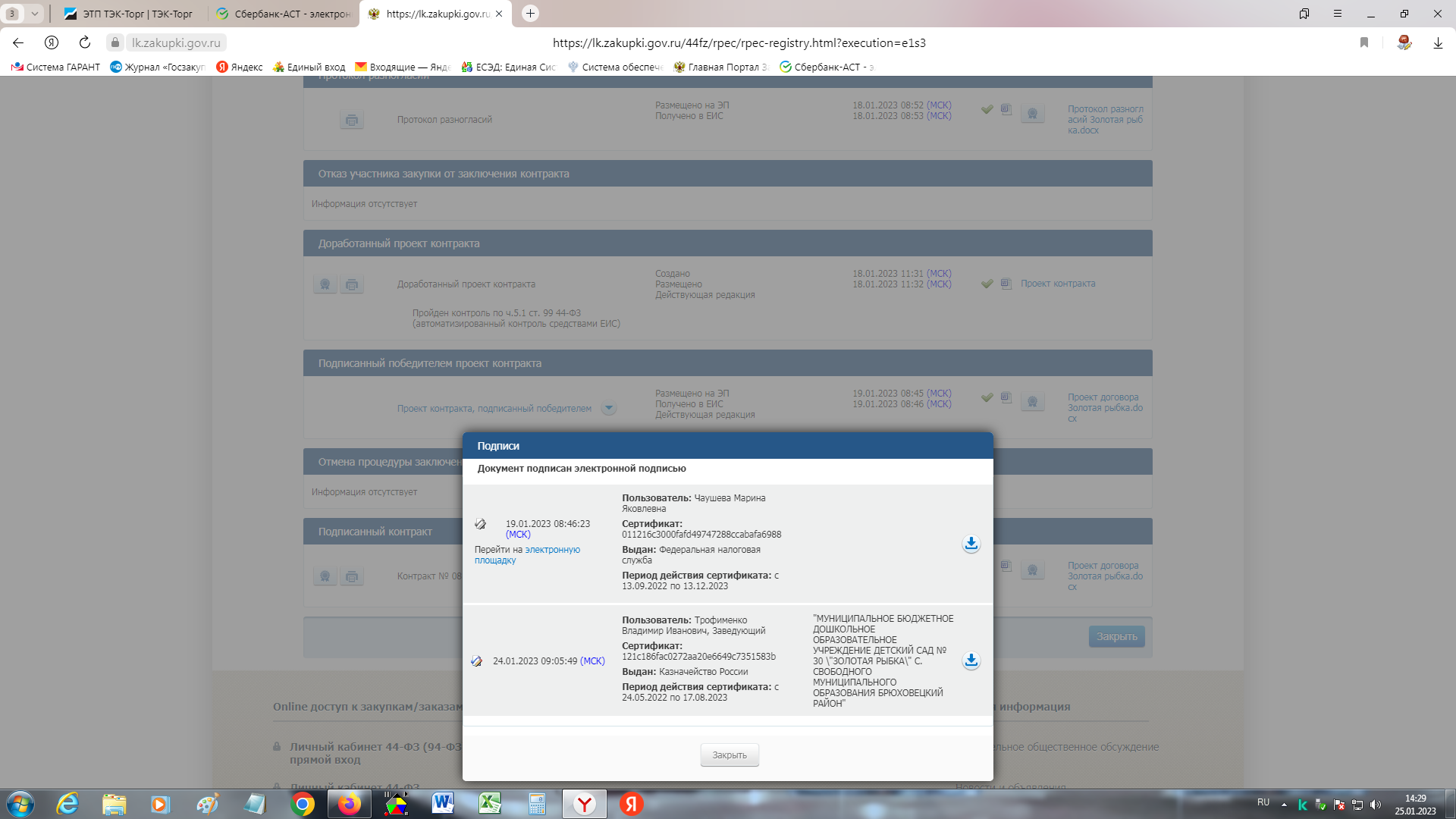 с. Свободное   «24» января 2023 г.Заказчик:МБДОУ ДС № 30 «Золотая рыбка» 		352774, Краснодарский край, Брюховецкий район, с. Свободное, ул. Молодежная, 9ОГРН 1022303524187  ИНН 2327008146БИК 040323000КПП: 232701001р/с 03232643036100001800БИК 010349101ЮЖНОЕ ГУ БАНКА РОССИИ//УФК по Краснодарскому краю г. Краснодар Заведующий______________В.И. ТрофименкоК-во детей(до 3-х лет)К-ворабочих днейСреднегодовое количествопосещения (%)Объем(кол-во рационов *для детейдо 3-х лет)Средняя цена по позиции,руб.Цена по позиции, руб.7158751106153,00169 218,00К-во детей(3-7 лет)К-ворабочих днейСреднегодовое количествопосещения (%)Объем(кол-во рационов *для детей3-7 лет)Средняя цена по позиции,руб.Цена по позиции, руб.16158752528187,50474 000,00ИТОГО:ИТОГО:ИТОГО:ИТОГО:ИТОГО:643 218,00ЗавтракВторой завтракОбедПолдникЯсли8 ч 20 м9 ч 50 м11ч  45 м15 ч 20 мСтаршая группа 8 ч 30 м10 ч 00 м12 ч 10 м15 ч 35 м№ п/пЛитерЭтаж№ помещения по тех. паспортуНаименование по экспликацииПлощадь (м2)Площадь (м2)№ п/пЛитерЭтаж№ помещения по тех. паспортуНаименование по экспликацииосновнаявспомогательная11032,711112,31134,41145,01151,711611,1ИТОГО:ИТОГО:ИТОГО:ИТОГО:ИТОГО:67,2№/пНаименованиеимущества(оборудования)ИнвентарныйномерКоли-чество(шт.)2341Холодильник бирюса 153е210124000112Холодильник бирюса 10с21010605000113Холодильник бирюса11010405000914Холодильник бирюса11010405001015Стелаж СКН -1410х610х1850 мм
полностью из нерж. стали410136025916Электроводонагреватель11010405001317Весы мт 15 мжа-7 "алекса"21010697001918Сковорода электрическая21013400001819Шкаф жарочный электрический210134000019110Плита электрическая с духовым
шкафом210134000020111Контейнер016-3800532012Гигрометр психометрический ВИТ-2063041274113Доска разделочная06305235114кастрюля06310365215Кастрюля 20 л. аллюмин.0631051614116Набор ножей06313201117сито06317293118Шумовка06324246119нож07041371120таз07041837221Терка07041894122Кастрюля 15л071410191123Доска разделочная1101060002124Друшлаг1101060007125Терка1101060010226Сито11010810053127Толкушка210536002128Гастроемкость 327*265*15021053602115129Доска разделочная круглая2105360216130Миска алюмин. Д 450 мм2105360217131Нож-пилка2105360219232Кастрюля 1,7 л2105360220133Ведро с крышкой2105360236334Скалка дерев.2105360318135Миска нерж. д. 26 см.2105360583436Миска нерж. д. 28 см2105360584337Кружка ал. 0,5 л2105360585238Друшлак2105360664139Весы электронные210536785839140Доска разделочная3101080036841Фильтр сетевой4105360001142таз07041837743Кастрюля  алюмин.016-180071144Половник016-30208145Кастрюля016-30211146Таз016-30212147Нож016-30216248Кастрюля016-30217149Кастрюля016-380020150Весы вмэн-150-50/100-а/64 (норма
3)210106970020151Сплит-система ст-5107210124001152Мясорубка200021001405153Стеллаж деревянный для посуды б/у200021001415254Стол для раздачи пищи б/у200021001418155Стол кухонный с алюминиевым покрытием б/у200021001419556Стол кухонный с алюм. покрытием б/у200021001420357Стул взрослый с дерматиновым покрытием б/у200021001424158Табуретки деревянные б/у200021001428259Тумбочка для чистящих средств б/у200021001431160Шкаф-полка для посуды б/у200021001440161Полка для кухонных досок210134000021262Шкаф для продуктов питания210136000030263Швабра06324211364Холодильник Саратов 452/кш-12021010400021